Κατάλογος ελέγχου για την ενότητα 03- Ανάπτυξη εργαζομένωνΚατανοήστε τι είναι η ανάπτυξη των εργαζομένωννα κατανοήσουν τη σημασία της για μια ΜΜΕ/Οργανισμόνα κατανοήσετε ότι η ανάπτυξη των εργαζομένων αποτελεί βασικό πυλώνα της διαχείρισης ταλέντωννα διακρίνετε μεταξύ της ανάπτυξης των εργαζομένων και της κατάρτισηςνα συνειδητοποιήσετε τα οφέλη της ανάπτυξης εργαζομένων για τις ΜΜΕ/οργανισμούς να κατανοήσετε τη διαδικασία του σχεδίου ανάπτυξης των εργαζομένωνΑναλύστε τις διάφορες μορφές του σχεδίου ανάπτυξης εργαζομένωνΠροσδιορίστε τα βήματα για το σχεδιασμό ενός σχεδίου ανάπτυξης-ανάπτυξης εργαζομένωνΣυνειδητοποιήστε ότι δεν υπάρχει μια λύση που να ταιριάζει σε όλους στη διαδικασία μάθησης και ανάπτυξηςΕργαστείτε σε ομάδες για να αναπτύξετε ένα σχέδιο εργαζομένων για τις μελέτες περίπτωσης που παρέχονται από την ενότητα στην Ενότητα 2Να αποκτήσετε επίγνωση των βημάτων που πρέπει να γίνουν για την εφαρμογή ενός αποτελεσματικού σχεδίου ανάπτυξης Να κατανοήσουν τη σημασία και το ρόλο των στελεχών και της εσωτερικής επικοινωνίας στη διαδικασία ανάπτυξης των εργαζομένωνΕξοικειωθείτε με αποτελεσματικά εργαλεία και μεθόδους για την επιτυχή επιδίωξη της ανάπτυξης των εργαζομένωνΕργαστείτε σε ομάδες και διερευνήστε ερωτήσεις σχετικά με την ανάπτυξη ταλέντων που βρίσκονται στα φύλλα εργασίας της ενότητας Αναπτύξτε ένα εικονικό σχέδιο προσωπικής ανάπτυξης για τον εαυτό σας ή έναν υπάλληλο χρησιμοποιώντας το πρότυπο που παρέχεται για να κατανοήσετε καλύτερα τη διαδικασία και τις διάφορες παραμέτρους τηςΧρησιμοποιήστε τα πρότυπα που παρέχονται από την ενότητα για να αναπτύξετε σχέδια ανάπτυξης για τους υπαλλήλους σαςTo find out more go to our project website t4lent.eu or our facebook page @t4lent.eu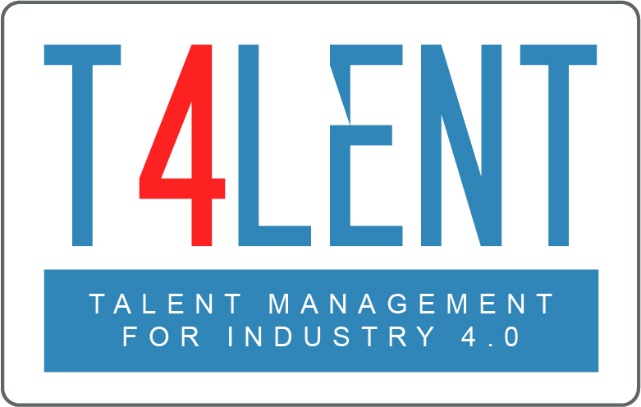 